НАКАЗПО ГАННІВСЬКІЙ ЗАГАЛЬНООСВІТНІЙ ШКОЛІ І-ІІІ СТУПЕНІВПЕТРІВСЬКОЇ РАЙОННОЇ РАДИ КІРОВОГРАДСЬКОЇ ОБЛАСТІвід 22 квітня 2020 року                                                                                № 55с. ГаннівкаПро проведення підсумкового оцінювання та організоване завершення 2019/2020 навчального року На виконання наказу завідувача сектору освіти райдержадміністрації від 22 квітня 2020 року № 70 «Про проведення підсумкового оцінювання та організоване завершення 2019/2020 навчального року у закладах загальної середньої освіти району »НАКАЗУЮ:1. Заступнику директора з навчально-виховної роботи Ганнівської загальноосвітньої школи І-ІІІ ступенів ГРИШАЄВІЙ О.В., заступнику завідувача з навчально-виховної роботи Володимирівської загальноосвітньої школи І-ІІ ступенів, філії Ганнівської загальноосвітньої школи І-ІІІ ступенів ПОГОРЄЛІЙ Т.М., заступнику завідувача з навчально-виховної роботи Іскрівської загальноосвітньої школи І-ІІІ ступенів, філії Ганнівської загальноосвітньої школи І-ІІІ ступенів БОНДАРЄВІЙ Н.П.:організувати освітній процес в умовах дистанційного навчання;забезпечити всім учням доступ до навчальних матеріалів та завдань шляхом використання різних засобів обміну інформацією;організувати проведення окремих дистанційних консультацій для учнів, які хворіють або перебувають в режимі ізоляції;затвердити графік дистанційних перевірочних робіт та усних опитувань з метою недопущення перевантаження учнів і раціонального використання часу (додаток 1);провести підсумкове річне оцінювання навчальних досягнень учнів, враховуючи результати оцінювання з використанням технологій дистанційного навчання за другий семестр;завершити навчальний рік відповідно до структури, визначеної на початку навчального року та з урахуванням виконання календарно-тематичних планів:29 травня 2020 року;завершити оформлення шкільної документації, зокрема заповнення класних журналів, після прийняття Урядом рішення щодо послаблення карантинних обмежень;організувати на початку 2020-2021 навчального року в 2-11-х класах проведення вхідного оцінювання учнів з метою діагностування рівня навчальних досягнень учнів за попередній рік та планування подальшої роботи із систематизації, узагальнення та закріплення навчального матеріалу, що вивчався учнями дистанційно;передбачити під час календарно-тематичного планування на 2020-2021 навчальний рік суттєве збільшення навчального часу на узагальнення та закріплення навчального матеріалу за попередній рік;з метою запобігання поширенню корона вірусної хвороби (СOVID – 19) у 2019-2020 навчальному році не проводити масові заходи із залученням учасників освітнього процесу, у тому числі останні дзвоники та випускні вечори;оформити свідоцтва досягнень та табелі навчальних досягнень не пізніше 15 червня 2020 року. Учням 1-8, 10 класів, які не планують навчатися в іншому навчальному закладі, надіслати копії відповідних документів електронною поштою, з подальшим врученням оригіналу документа у вересні 2020-2021 року;затвердити графік видачі випускникам 9-х класів свідоцтв про здобуття базової середньої освіти з урахуванням необхідності дотримання проти епідеміологічних вимог (додаток 2);оцінювання в умовах дистанційного навчання проводити у зручній для вчителя формі відповідно до методичних рекомендацій листа Міністерства освіти і науки України № 1/9-213 від 16.04.2020 року «Щодо проведення підсумкового оцінювання та організованого завершення 2019-2010 навчального року»;зарахування учнів здійснювати відповідно до в умовах карантину здійснювати відповідно до листа Міністерства освіти і науки України від 31 березня 2020 року № 1/9 – 182.2. Контроль за виконанням даного наказу покласти на завідувача Володимирівської загальноосвітньої школи І-ІІ ступенів, філії Ганнівської загальноосвітньої школи І-ІІІ ступенів МІЩЕНКО М. І., на завідувача Іскрівської загальноосвітньої школи І-ІІІ ступенів, філії Ганнівської загальноосвітньої школи І-ІІІ ступенів ЯНИШИНА В.М. по Ганнівській загальноосвітній школі І-ІІІ ступенів контроль залишаю за собою.Директор школи                                                                                          О.КанівецьЗ наказом ознайомлені:                                                                          О.ГришаєваВ.ЯнишинМ.МіщенкоН.БондарєваТ.ПогорєлаДодаток до наказу директора школивід 22.04.2020 року № 55Графік проведення оцінювання  з навчальних предметів учнів Ганнівської загальноосвітньої школи І-ІІІ ступенівКласНавчальний предметВчительФорма та вид оцінюванняНеобхідні ресурсиДата та час розміщення завдань, кінцевий термін та спосіб їх подання для (для асинхронного режиму)2ЯДССоломка Т.В.Діагностична роботаДоступ до мережі Інтернетhttps://solomkatanya.blogspot.com/25.05-26.05 Вайбер і в телефонному режимі 09859590222Українська моваСоломка Т.В.Діагностична роботаДоступ до мережі Інтернетhttps://solomkatanya.blogspot.com/27.05-28.05 Вайбер і в телефонному режимі 09859590222МатематикаСоломка Т.В.Діагностична роботаДоступ до мережі Інтернетhttps://solomkatanya.blogspot.com/26.05-27.05 Вайбер і в телефонному режимі 09859590223Математика Пилипенко В.І.Семестрова підсумкова робота, поточнеДоступ до мережі Інтернет06.05-16.05. Вайбер, 0677842623Поштова адреса:28325 с. Ганнівкавул.. Онищенка, 23Українська моваПилипенко В.І.Контрольна робота, поточнеДоступ до мережі Інтернет22.04-30.04. Вайбер, 0677842623Поштова адреса:28325 с. Ганнівкавул.. Онищенка, 23Українська моваПилипенко В.І.Семестрова підсумкова робота, поточнеДоступ до мережі Інтернет04.05-14.05. Вайбер, 0677842623Поштова адреса:28325 с. Ганнівкавул.. Онищенка, 23Літературне читання Пилипенко В.І.Семестрова підсумкова роботаДоступ до мережі Інтернет07.05-12.05. Вайбер, 0677842623Поштова адреса:28325 с. Ганнівкавул.. Онищенка, 23Природознавство Пилипенко В.І.Контрольна робота №6Доступ до мережі Інтернет11.05-15.05. Вайбер, 0677842623Поштова адреса:28325 с. Ганнівкавул.. Онищенка, 24Українська моваКрамаренко В.В.Тематична підсумкова робота (тести), формувальнеДоступ до мережі Інтернет, https://blogzastupnikadirectorakramarenko.blogspot.com/p/blog-page_59.htmlNaurok, Viber, мобільний зв’язок08.05 – 12.05, Вайбер, у телефонному режимі 09757167644Українська моваКрамаренко В.В.Підсумкова контрольна робота, поточнеДоступ до мережі Інтернет, https://blogzastupnikadirectorakramarenko.blogspot.com/p/blog-page_59.htmlNaurok, Viber, мобільний зв’язок15.05 – 27.05, Вайбер, у телефонному режимі 09757167644Літературне читанняКрамаренко В.В.Тематична контрольна робота, поточнеДоступ до мережі Інтернет, https://blogzastupnikadirectorakramarenko.blogspot.com/p/blog-page_59.htmlNaurok, Viber, мобільний зв’язок07.05 – 12.05, Вайбер, у телефонному режимі 09757167644Літературне читанняКрамаренко В.В.Тематична контрольна робота, формувальнеДоступ до мережі Інтернет, https://blogzastupnikadirectorakramarenko.blogspot.com/p/blog-page_59.htmlNaurok, Viber, мобільний зв’язок24.05 – 27.05, Вайбер, у телефонному режимі 09757167644МатематикаКрамаренко В.В.Самостійна робота, формувальнеДоступ до мережі Інтернет, https://blogzastupnikadirectorakramarenko.blogspot.com/p/blog-page_59.htmlNaurok, Viber, мобільний зв’язок24.04 – 27.04, Вайбер, у телефонному режимі 09757167644МатематикаКрамаренко В.В.Самостійна робота, формувальнеДоступ до мережі Інтернет, https://blogzastupnikadirectorakramarenko.blogspot.com/p/blog-page_59.htmlNaurok, Viber, мобільний зв’язок19.05 – 22.05, Вайбер, у телефонному режимі 09757167644МатематикаКрамаренко В.В.Підсумкова контрольна робота, поточнеДоступ до мережі Інтернет, https://blogzastupnikadirectorakramarenko.blogspot.com/p/blog-page_59.htmlNaurok, Viber, мобільний зв’язок25.05 – 28.05, Вайбер, у телефонному режимі 09757167644ПриродознавствоКрамаренко В.В.Самостійна робота, формувальнеДоступ до мережі Інтернет, https://blogzastupnikadirectorakramarenko.blogspot.com/p/blog-page_59.htmlNaurok, Viber, мобільний зв’язок28.04 – 30.04, Вайбер, у телефонному режимі 09757167644ПриродознавствоКрамаренко В.В.Контрольна робота, поточнеДоступ до мережі Інтернет, https://blogzastupnikadirectorakramarenko.blogspot.com/p/blog-page_59.htmlNaurok, Viber, мобільний зв’язок12.05 – 14.05, Вайбер, у телефонному режимі 09757167644ПриродознавствоКрамаренко В.В.Контрольна робота, поточнеДоступ до мережі Інтернет, https://blogzastupnikadirectorakramarenko.blogspot.com/p/blog-page_59.htmlNaurok, Viber, мобільний зв’язок26.05 – 28.05, Вайбер, у телефонному режимі 09757167645ІсторіяГришаєва Л.В.Тематичне оцінювання (тести), поточнеДоступ до мережі Інтернет, https://pravoalmanah.blogspot.com/p/blog-page_3.html29.05 – 29.05, Вайбер 0974661704, glv77i@gmail.com, у телефонному режимі 09746617045МатематикаЧеча М.А.Контрольна робота №10Доступ до мережі інтернетhttps://karantin2020.blogspot.com/08.05-15.05. Вайбер 097791731абоchechamarina@gmail.com5МатематикаЧеча М.А.Семестрова контрольна робота Доступ до мережі інтернетhttps://karantin2020.blogspot.com/27.05-29.05. Вайбер 097791731абоchechamarina@gmail.com5ІнформатикаГаліба О.А.Семестрова контрольна робота, поточнеДоступ до мережі Інтернет, https://distnavchinformatik.blogspot.com/p/blog-page_7.html22.05 – 27.05, Вайбер 09875875593, ogaliba@gmail.com, у телефонному режимі 098758755935МистецтвоМартинюк М.А.Семестрова підсумкова робота, поточнеДоступ до мережі Інтернет,Naurok, Viber, мобільний зв’язокhttps://sites.google.com/view/distance-learning-from-work-tr/5-%D0%BA%D0%BB%D0%B0%D1%81-%D0%BC%D0%B8%D1%81%D1%82%D0%B5%D1%86%D1%82%D0%B2%D0%BE12.05 – 14.05, Вайбер, у телефонному режимі 0985913941,на електрону пошту slava4025@gmail.com5Трудове навчанняМартинюк М.А.Проект, поточнеДоступ до мережі Інтернет,Viber, мобільний зв’язокhttps://sites.google.com/view/distance-learning-from-work-tr/5-%D0%BA%D0%BB%D0%B0%D1%81-%D1%82%D1%80%D1%83%D0%B4%D0%BE%D0%B2%D0%B5-%D0%BD%D0%B0%D0%B2%D1%87%D0%B0%D0%BD%D0%BD%D1%8F12.03 – 26.05, Вайбер, 0985913941,на електрону пошту slava4025@gmail.com5Англійська моваМарченко А.В.Лексико-граматичне завдання Доступ до мережі Інтернет, https://andersssen.blogspot.com/27.05-27.05, Вайбер 0661252221,marchenko.84@ukr.net5Заробіжна літератураМарченко А.В.Контрольна робота №6 Доступ до мережі Інтернет, https://andersssen.blogspot.com/27.05-27.05, Вайбер 0661252221,marchenko.84@ukr.net5ПриродознавствоОсадченко Н.М.Контрольна робота № 2, поточнеДоступ до мережі Інтернет, https://bloggeografiaosadchenkonm.blogspot.com/30.04-30.05, Вайбер0982131103, jsad4nko1979@gmail.com5Основи здоров’яОсадченко Н.М.Зріз знань, поточнеДоступ до мережі Інтернет, https://bloggeografiaosadchenkonm.blogspot.com/29.04-30.04, Вайбер0982131103, jsad4nko1979@gmail.com5Основи здоров’яОсадченко Н.М.Контрольна робота, поточнеДоступ до мережі Інтернет, https://bloggeografiaosadchenkonm.blogspot.com/20.05-22.05, Вайбер0982131103, jsad4nko1979@gmail.com5Фізична культураПилипенко О.В.Семестрова підсумкова контрольна робота, поточнеДоступ до мережі інтернет,http://blogychitelpilipenkooleg.blogspot.com/15.05 -25.05Вайбер 0975117266 pilipenko231969@gmail.com 6Українська моваГаліба О.А.Контрольний твір, поточнеЛексико-граматичне завдання до теми «Україна»28.04 – 03.05, Вайбер 09875875593, ogaliba@gmail.com6Українська моваГаліба О.А.Контрольний диктант, поточнеДоступ до мережі Інтернет, https://distnavchukrmova.blogspot.com/p/6.html28.04 – 03.05, Вайбер 09875875593, ogaliba@gmail.com6Українська моваГаліба О.А.Тематична контрольна робота, поточнеДоступ до мережі Інтернет, https://distnavchukrmova.blogspot.com/p/6.html28.04 – 03.05, Вайбер 09875875593, ogaliba@gmail.com, у телефонному режимі 098758755936Українська літератураГаліба О.А.Тематична контрольна робота, поточнеДоступ до мережі Інтернет, https://distnavchukrlit.blogspot.com/p/6.html18.05 – 23.05, Вайбер 09875875593, ogaliba@gmail.com, у телефонному режимі 098758755936ІнформатикаГаліба О.А.Семестрова контрольна робота, поточнеДоступ до мережі Інтернет, https://distnavchinformatik.blogspot.com/p/6.html21.05 – 26.05, Вайбер 09875875593, ogaliba@gmail.com, у телефонному режимі 098758755936Історія Гришаєва Л.В.Тематичне оцінювання (тести), поточнеДоступ до мережі Інтернет, https://pravoalmanah.blogspot.com/p/blog-page_3.html29.05 – 29.05, Вайбер 0974661704, glv77i@gmail.com, у телефонному режимі 09746617046МатематикаКоваленкова С.М.Контрольна робота, поточнеДоступ до мережі Інтернет, https://covalenckova.blogspot.com/p/blog-page_24.htmlViber,  Facebook,  поштовий зв'язок06.05 – 16.05, Вайбер 0960078170, svenlana.covalenckova@gmail.com, у телефонному режимі 0960078170, на поштову адресу: с. Ганнівка, пров. Лісовий, буд. 5.6МатематикаКоваленкова С.М.Контрольна робота, поточнеДоступ до мережі Інтернет, https://covalenckova.blogspot.com/p/blog-page_24.htmlViber,  Facebook,  поштовий зв'язок22.05 – 29.05, Вайбер 0960078170, svenlana.covalenckova@gmail.com, у телефонному режимі 0960078170, на поштову адресу: с. Ганнівка, пров. Лісовий, буд. 5.6МистецтвоМартинюк М.А.Семестрова підсумкова робота, поточнеДоступ до мережі Інтернет,Naurok, Viber, мобільний зв’язокhttps://sites.google.com/view/distance-learning-from-work-tr/6-%D0%BA%D0%BB%D0%B0%D1%81-%D0%BC%D0%B8%D1%81%D1%82%D0%B5%D1%86%D1%82%D0%B2%D0%BE13.05 – 25.05, Вайбер 0985913941,на електрону пошту slava4025@gmail.com6Трудове навчанняМартинюк М.А.Проект, поточнеДоступ до мережі Інтернет,Viber, мобільний зв’язокhttps://sites.google.com/view/distance-learning-from-work-tr/6-%D0%BA%D0%BB%D0%B0%D1%81-%D1%82%D1%80%D1%83%D0%B4%D0%BE%D0%B2%D0%B5-%D0%BD%D0%B0%D0%B2%D1%87%D0%B0%D0%BD%D0%BD%D1%8F12.03 – 21.05, Вайбер, 0985913941,на електрону пошту slava4025@gmail.com6Англійська моваМарченко А.В.Лексико-граматичне завдання Доступ до мережі Інтернет, https://andersssen.blogspot.com/13.05-23.05, Вайбер 0661252221,marchenko.84@ukr.net6Основи здоров’яОсадченко Н.М.Зріз знань, поточнеДоступ до мережі Інтернет, https://bloggeografiaosadchenkonm.blogspot.com/28.04-29.04, Вайбер0982131103, jsad4nko1979@gmail.com6Основи здоров’яОсадченко Н.М.Контрольна робота, поточнеДоступ до мережі Інтернет, https://bloggeografiaosadchenkonm.blogspot.com/26.05-27.05, Вайбер0982131103, jsad4nko1979@gmail.com6ГеографіяОсадченко Н.М.Семестрова контрольна робота, поточнеДоступ до мережі Інтернет, https://bloggeografiaosadchenkonm.blogspot.com/25.05-29.05, Вайбер0982131103, jsad4nko1979@gmail.com6Фізична культураПилипенко О.В.Семестрова підсумкова контрольна робота, поточнеДоступ до мережі інтернет,http://blogychitelpilipenkooleg.blogspot.com/15.05 -25.05Вайбер 0975117266 pilipenko231969@gmail.com 6БіологіяЩурик Д.О.Практична робота №5Доступ до мережі інтернетhttps://urokbio.blogspot.com/14.05-15.05, вайбер 0988743533schurikd1995@gmail.com6БіологіяЩурик Д.О.Контрольна робота №2Доступ до мережі інтернетhttps://urokbio.blogspot.com/21.05-22.05, вайбер 0988743533schurikd1995@gmail.com7Українська моваГаліба О.А.Контрольний переказ, поточнеДоступ до мережі Інтернет, https://distnavchukrmova.blogspot.com/p/7.html28.04 – 03.05, Вайбер 09875875593, ogaliba@gmail.com7Українська моваГаліба О.А.Контрольний диктант, поточнеДоступ до мережі Інтернет, https://distnavchukrmova.blogspot.com/p/7.html28.04 – 03.05, Вайбер 09875875593, ogaliba@gmail.com7Українська моваГаліба О.А.Тематична контрольна робота, поточнеДоступ до мережі Інтернет, https://distnavchukrmova.blogspot.com/p/7.html28.04 – 03.05, Вайбер 09875875593, ogaliba@gmail.comу телефонному режимі 098758755937Українська літератураГаліба О.А.Тематична контрольна робота, поточнеДоступ до мережі Інтернет, https://distnavchukrlit.blogspot.com/p/7.html22.04 – 27.05, Вайбер 09875875593, ogaliba@gmail.comу телефонному режимі 098758755937ІнформатикаГаліба О.А.Семестрова контрольна робота, поточнеДоступ до мережі Інтернет, https://distnavchinformatik.blogspot.com/p/blog-page.html27.05 – 29.05, Вайбер 09875875593, ogaliba@gmail.com, у телефонному режимі 098758755937Історія УкраїниГришаєва Л.В.Тематичне оцінювання (тести), поточнеДоступ до мережі Інтернет, https://pravoalmanah.blogspot.com/p/blog-page_3.html18.05 – 24.05, Вайбер 0974661704, glv77i@gmail.com, у телефонному режимі 09746617047Всесвітня історіяГришаєва Л.В.Тематичне оцінювання (тести), поточнеДоступ до мережі Інтернет, https://pravoalmanah.blogspot.com/p/blog-page_3.html26.05 – 27.05, Вайбер 0974661704, glv77i@gmail.com, у телефонному режимі 09746617047ГеометріяКоваленкова С.М.Контрольна робота, поточнеДоступ до мережі Інтернет, https://covalenckova.blogspot.com/p/blog-page_24.htmlViber,  Facebook,  поштовий зв'язок06.05 – 13.05, Вайбер 0960078170, svenlana.covalenckova@gmail.com, у телефонному режимі 0960078170, на поштову адресу: с. Ганнівка, пров. Лісовий, буд. 5.7ФізикаКоваленкова С.М.Контрольна робота, поточнеДоступ до мережі Інтернет, https://covalenckova.blogspot.com/p/blog-page_24.htmlViber,  Facebook,  поштовий зв'язок07.05 – 14.05, Вайбер 0960078170, svenlana.covalenckova@gmail.com, у телефонному режимі 0960078170, на поштову адресу: с. Ганнівка, пров. Лісовий, буд. 5.7АлгебраКоваленкова С.М.Контрольна робота, поточнеДоступ до мережі Інтернет, https://covalenckova.blogspot.com/p/blog-page_24.htmlViber,  Facebook,  поштовий зв'язок12.05 – 19.05, Вайбер 0960078170, svenlana.covalenckova@gmail.com, у телефонному режимі 0960078170, на поштову адресу: с. Ганнівка, пров. Лісовий, буд. 5.7АлгебраКоваленкова С.М.Контрольна робота, поточнеДоступ до мережі Інтернет, https://covalenckova.blogspot.com/p/blog-page_24.htmlViber,  Facebook,  поштовий зв'язок19.05 – 28.05, Вайбер 0960078170, svenlana.covalenckova@gmail.com, у телефонному режимі 0960078170, на поштову адресу: с. Ганнівка, пров. Лісовий, буд. 5.7ГеометріяКоваленкова С.М.Контрольна робота, поточнеДоступ до мережі Інтернет, https://covalenckova.blogspot.com/p/blog-page_24.htmlViber,  Facebook,  поштовий зв'язок20.05 – 29.05, Вайбер 0960078170, svenlana.covalenckova@gmail.com, у телефонному режимі 0960078170, на поштову адресу: с. Ганнівка, пров. Лісовий, буд. 5.7ФізикаКоваленкова С.М.Тести, поточнеДоступ до мережі Інтернет, https://covalenckova.blogspot.com/p/blog-page_24.htmlViber,  Facebook,  поштовий зв'язок21.05 – 29.05, Вайбер 0960078170, svenlana.covalenckova@gmail.com, у телефонному режимі 0960078170, на поштову адресу: с. Ганнівка, пров. Лісовий, буд. 5.7МистецтвоМартинюк М.А.Семестрова підсумкова робота, поточнеДоступ до мережі Інтернет,Naurok, Viber, мобільний зв’язокhttps://sites.google.com/view/distance-learning-from-work-tr/7-%D0%BA%D0%BB%D0%B0%D1%81-%D0%BC%D0%B8%D1%81%D1%82%D0%B5%D1%86%D1%82%D0%B2%D0%BE18.05 – 22.05, Вайбер 0985913941,на електрону пошту slava4025@gmail.com7Трудове навчанняМартинюк М.А.Проект, поточнеДоступ до мережі Інтернет,Viber, мобільний зв’язокhttps://sites.google.com/view/distance-learning-from-work-tr/7-%D0%BA%D0%BB%D0%B0%D1%81-%D1%82%D1%83%D0%B4%D0%BE%D0%B2%D0%B5-%D0%BD%D0%B0%D0%B2%D1%87%D0%B0%D0%BD%D0%BD%D1%8F12.03 – 22.05, Вайбер, 0985913941,на електрону пошту slava4025@gmail.com7Англійська моваМарченко А.В.Лексико-граматичне завдання Доступ до мережі Інтернет, https://andersssen.blogspot.com/18.05-18.05, Вайбер 0661252221,marchenko.84@ukr.net7Основи здоров’яОсадченко Н.М.Зріз знань, поточнеДоступ до мережі Інтернет, https://bloggeografiaosadchenkonm.blogspot.com/28.04-29.04, Вайбер0982131103, jsad4nko1979@gmail.com7Основи здоров’яОсадченко Н.М.Контрольна робота, поточнеДоступ до мережі Інтернет, https://bloggeografiaosadchenkonm.blogspot.com/26.05-27.05, Вайбер0982131103, jsad4nko1979@gmail.com7ГеографіяОсадченко Н.М.Практична робота, поточнеДоступ до мережі Інтернет, https://bloggeografiaosadchenkonm.blogspot.com/27.04-29.04, Вайбер0982131103, jsad4nko1979@gmail.com7ГеографіяОсадченко Н.М.Семестрова контрольна робота, поточнеДоступ до мережі Інтернет, https://bloggeografiaosadchenkonm.blogspot.com/25.04-29.04, Вайбер0982131103, jsad4nko1979@gmail.com7Фізична культураПилипенко О.В.Семестрова підсумкова контрольна робота, поточнеДоступ до мережі інтернет,http://blogychitelpilipenkooleg.blogspot.com/15.05 -25.05Вайбер 0975117266 pilipenko231969@gmail.com 7ХіміяРобота Н.А.Семестрова контрольна робота, поточнеДоступ до мережі інтернет,https://chemistryatschool1.blogspot.com/15.05 -25.05Вайбер 0987298387,nadya.fatum@ukr.net7БіологіяЩурик Д.О.Практична робота №7Доступ до мережі інтернетhttps://urokbio.blogspot.com/16.05-17.05, вайбер 0988743533schurikd1995@gmail.com7БіологіяЩурик Д.О.Контрольна робота №2Доступ до мережі інтернетhttps://urokbio.blogspot.com/25.05-26.05, вайбер 0988743533schurikd1995@gmail.com8Українська моваГаліба О.А.Контрольний переказ, поточнеДоступ до мережі Інтернет, https://distnavchukrmova.blogspot.com/p/8.html22.04 – 27.04, Вайбер 09875875593, ogaliba@gmail.com8Українська моваГаліба О.А.Контрольний твір, поточнеДоступ до мережі Інтернет, https://distnavchukrmova.blogspot.com/p/8.html12.05 – 17.05, Вайбер 09875875593, ogaliba@gmail.com8Українська моваГаліба О.А.Тематична контрольна робота, поточне Доступ до мережі Інтернет, https://distnavchukrmova.blogspot.com/p/8.html13.05 – 18.05, Вайбер 09875875593, ogaliba@gmail.comу телефонному режимі 098758755938Українська моваГаліба О.А.Контрольний диктант, поточнеДоступ до мережі Інтернет, https://distnavchukrmova.blogspot.com/p/8.html28.04 – 03.05, Вайбер 09875875593, ogaliba@gmail.com8Українська літератураГаліба О.А.Тематична контрольна робота, поточнеДоступ до мережі Інтернет, https://distnavchukrlit.blogspot.com/p/8.html13.05 – 18.05, Вайбер 09875875593, ogaliba@gmail.comу телефонному режимі 098758755938ІнформатикаГаліба О.А.Семестрова контрольна робота, поточнеДоступ до мережі Інтернет, https://distnavchinformatik.blogspot.com/p/8.html26.05 – 29.05, Вайбер 09875875593, ogaliba@gmail.com, у телефонному режимі 098758755938Історія УкраїниГришаєва Л.В.Тематичне оцінювання (тести), поточнеДоступ до мережі Інтернет, https://pravoalmanah.blogspot.com/p/blog-page_3.html28.05 – 29.05, Вайбер 0974661704, glv77i@gmail.com, у телефонному режимі 09746617048Всесвітня історіяГришаєва Л.В.Тематичне оцінювання (тести), поточнеДоступ до мережі Інтернет, https://pravoalmanah.blogspot.com/p/blog-page_3.html18.05 – 24.05, Вайбер 0974661704, glv77i@gmail.com, у телефонному режимі 09746617048ФізикаКоваленкова С.М.Контрольна робота, поточнеДоступ до мережі Інтернет, https://covalenckova.blogspot.com/p/blog-page_24.htmlViber,  Facebook,  поштовий зв'язок05.05 – 12.05, Вайбер 0960078170, svenlana.covalenckova@gmail.com, у телефонному режимі 0960078170, на поштову адресу: с. Ганнівка, пров. Лісовий, буд. 5.8ФізикаКоваленкова С.М.Тести, поточнеДоступ до мережі Інтернет, https://covalenckova.blogspot.com/p/blog-page_24.htmlViber,  Facebook,  поштовий зв'язок05.05 – 12.05, Вайбер 0960078170, svenlana.covalenckova@gmail.com, у телефонному режимі 0960078170, на поштову адресу: с. Ганнівка, пров. Лісовий, буд. 5.8МистецтвоМартинюк М.А.Семестрова підсумкова робота, поточнеДоступ до мережі Інтернет,Naurok, Viber, мобільний зв’язокhttps://sites.google.com/view/distance-learning-from-work-tr/8-%D0%BA%D0%BB%D0%B0%D1%81-%D0%BC%D0%B8%D1%81%D1%82%D0%B5%D1%86%D0%B2%D0%BE18.05 – 22.05, Вайбер 0985913941,на електрону пошту slava4025@gmail.com8Трудове навчанняМартинюк М.А.Проект, поточнеДоступ до мережі Інтернет,Viber, мобільний зв’язокhttps://sites.google.com/view/distance-learning-from-work-tr/8-%D0%BA%D0%BB%D0%B0%D1%81-%D1%82%D1%80%D1%83%D0%B4%D0%BE%D0%B2%D0%B5-%D0%BD%D0%B0%D0%B2%D1%87%D0%B0%D0%BD%D0%BD%D1%8F16.03 – 22.05, Вайбер, 0985913941,на електрону пошту slava4025@gmail.com8Англійська моваМарченко А.В.Лексико-граматичне завдання Доступ до мережі Інтернет, https://andersssen.blogspot.com/30.05-05.05, Вайбер 0661252221,marchenko.84@ukr.net8Основи здоров’яОсадченко Н.М.Зріз знань, поточнеДоступ до мережі Інтернет, https://bloggeografiaosadchenkonm.blogspot.com/29.04-30.04, Вайбер0982131103, jsad4nko1979@gmail.com8Основи здоров’яОсадченко Н.М.Контрольна робота, поточнеДоступ до мережі Інтернет, https://bloggeografiaosadchenkonm.blogspot.com/20.05-21.05, Вайбер0982131103, jsad4nko1979@gmail.com8Захисти себе від ВІЛОсадченко Н.М.Тести, поточнеДоступ до мережі Інтернет, https://bloggeografiaosadchenkonm.blogspot.com/22.05-25.05, Вайбер0982131103, jsad4nko1979@gmail.com8ГеографіяОсадченко Н.М.Семестрова контрольна робота, поточнеДоступ до мережі Інтернет, https://bloggeografiaosadchenkonm.blogspot.com/25.05-27.05, Вайбер0982131103, jsad4nko1979@gmail.com8Фізична культураПилипенко О.В.Семестрова підсумкова контрольна робота, поточнеДоступ до мережі інтернет,http://blogychitelpilipenkooleg.blogspot.com/15.05 -25.05Вайбер 0975117266 pilipenko231969@gmail.com 8ХіміяРобота Н.А.Семестрова контрольна робота, поточнеДоступ до мережі інтернет,https://chemistryatschool1.blogspot.com/15.05 -25.05Вайбер 0987298387,nadya.fatum@ukr.net8АлгебраЧеча М.А.Контрольна робота №6Доступ до мережі інтернетhttps://karantin2020.blogspot.com/13.05-20.05. Вайбер 097791731абоchechamarina@gmail.com8АлгетраЧеча М.А.Семестрова контрольна робота Доступ до мережі інтернетhttps://karantin2020.blogspot.com/27.05-29.05. Вайбер 097791731абоchechamarina@gmail.com8ГеометріяЧеча М.А.Контрольна робота №5Доступ до мережі інтернетhttps://karantin2020.blogspot.com/13.05-20.05. Вайбер 097791731абоchechamarina@gmail.com8ГеометріяЧеча М.А.Семестрова контрольна робота Доступ до мережі інтернетhttps://karantin2020.blogspot.com/27.05-29.05. Вайбер 097791731абоchechamarina@gmail.com9ІнформатикаГаліба О.А.Семестрова контрольна робота, поточнеДоступ до мережі Інтернет, https://distnavchinformatik.blogspot.com/p/9.html18.05 – 23.05, Вайбер 09875875593, ogaliba@gmail.com, у телефонному режимі 098758755939Історія УкраїниГришаєва Л.В.Тематичне оцінювання (тести), поточнеДоступ до мережі Інтернет, https://pravoalmanah.blogspot.com/p/blog-page_3.html18.05 – 24.05, Вайбер 0974661704, glv77i@gmail.com, у телефонному режимі 09746617049Всесвітня історіяГришаєва Л.В.Тематичне оцінювання (тести), поточнеДоступ до мережі Інтернет, https://pravoalmanah.blogspot.com/p/blog-page_3.html18.05 – 24.05, Вайбер 0974661704, glv77i@gmail.com, у телефонному режимі 09746617049ПравознавствоГришаєва Л.В.Тематичне оцінювання (тести), поточнеДоступ до мережі Інтернет, https://pravoalmanah.blogspot.com/p/blog-page_3.html29.05 – 29.05, Вайбер 0974661704, glv77i@gmail.com, у телефонному режимі 09746617049ГеометріяКоваленкова С.М.Контрольна робота, поточнеДоступ до мережі Інтернет, https://covalenckova.blogspot.com/p/blog-page_24.htmlViber,  Facebook,  поштовий зв'язок05.05 – 12.05, Вайбер 0960078170, svenlana.covalenckova@gmail.com, у телефонному режимі 0960078170, на поштову адресу: с. Ганнівка, пров. Лісовий, буд. 5.9Математика Коваленкова С.М.Контрольна робота, поточнеДоступ до мережі Інтернет, https://covalenckova.blogspot.com/p/blog-page_24.htmlViber,  Facebook,  поштовий зв'язок20.05 – 29.05, Вайбер 0960078170, svenlana.covalenckova@gmail.com, у телефонному режимі 0960078170, на поштову адресу: с. Ганнівка, пров. Лісовий, буд. 5.9ФізикаКоваленкова С.М.Тести, поточнеДоступ до мережі Інтернет, https://covalenckova.blogspot.com/p/blog-page_24.htmlViber,  Facebook,  поштовий зв'язок22.05 – 29.05, Вайбер 0960078170, svenlana.covalenckova@gmail.com, у телефонному режимі 0960078170, на поштову адресу: с. Ганнівка, пров. Лісовий, буд. 5.9МистецтвоМартинюк М.А.Семестрова підсумкова робота, поточнеДоступ до мережі Інтернет,Naurok, Viber, мобільний зв’язокhttps://sites.google.com/view/distance-learning-from-work-tr/9-%D0%BA%D0%BB%D0%B0%D1%81-%D0%BC%D0%B8%D1%81%D1%82%D0%B5%D1%86%D1%82%D0%B2%D0%BE13.05 – 19.05, Вайбер 0985913941,на електрону пошту slava4025@gmail.com9Трудове навчанняМартинюк М.А.Проект, поточнеДоступ до мережі Інтернет,Viber, мобільний зв’язокhttps://sites.google.com/view/distance-learning-from-work-tr/9-%D0%BA%D0%BB%D0%B0%D1%81-%D1%82%D1%80%D1%83%D0%B4%D0%BE%D0%B2%D0%B5-%D0%BD%D0%B0%D0%B2%D1%87%D0%B0%D0%BD%D0%BD%D1%8F18.03 – 20.05, Вайбер, 0985913941,на електрону пошту slava4025@gmail.com9Англійська моваМарченко А.В.Лексико-граматичне завдання Доступ до мережі Інтернет, https://andersssen.blogspot.com/18.05-28.05, Вайбер 0661252221,marchenko.84@ukr.net9Основи здоров’яОсадченко Н.М.Зріз знань, поточнеДоступ до мережі Інтернет, https://bloggeografiaosadchenkonm.blogspot.com/08.05-09.05, Вайбер0982131103, jsad4nko1979@gmail.com9Основи здоров’яОсадченко Н.М.Контрольна робота, поточнеДоступ до мережі Інтернет, https://bloggeografiaosadchenkonm.blogspot.com/22.05-25.05, Вайбер0982131103, jsad4nko1979@gmail.com9Захисти себе від ВІЛОсадченко Н.М.Тести, поточнеДоступ до мережі Інтернет, https://bloggeografiaosadchenkonm.blogspot.com/22.05-23.05, Вайбер0982131103, jsad4nko1979@gmail.com9ГеографіяОсадченко Н.М.Семестрова контрольна робота, поточнеДоступ до мережі Інтернет, https://bloggeografiaosadchenkonm.blogspot.com/20.04-25.04, Вайбер0982131103, jsad4nko1979@gmail.com9Фізична культураПилипенко О.В.Семестрова підсумкова контрольна робота, поточнеДоступ до мережі інтернет,http://blogychitelpilipenkooleg.blogspot.com/15.05 -25.05Вайбер 0975117266 pilipenko231969@gmail.com 9ХіміяРобота Н.А.Семестрова контрольна робота, поточнеДоступ до мережі інтернет,https://chemistryatschool1.blogspot.com/15.05 -25.05Вайбер 0987298387,nadya.fatum@ukr.net9БіологіяЩурик Д.О.Контрольна робота №2Доступ до мережі інтернетhttps://urokbio.blogspot.com/30.05-30.05, вайбер 0988743533schurikd1995@gmail.com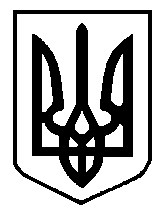 